ST_HierBranchStyle (Hierarchy Branch Style Definition)This simple type specifies the possible values for the branch style of a hierarchy diagram.This simple type's contents are a restriction of the XML Schema token datatype.The following are possible enumeration values for this type:The following XML Schema fragment defines the contents of this simple type:<simpleType name="ST_HierBranchStyle" final="restriction">	<restriction base="xsd:token">	<enumeration value="l"/>	<enumeration value="r"/>	<enumeration value="hang"/>	<enumeration value="std"/>	<enumeration value="init"/>	</restriction></simpleType>Enumeration ValueDescriptionhang (Hanging)The branch style is hanging from the parent.[Example:  Consider the following image as an example of a hanging branch style: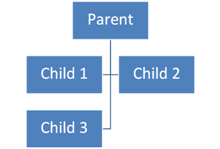 end example]init (Initial)This means that the value has not been set.l (Left)The branch style falls off the left.[Example:  Consider the following image as an example of a left hanging branch style: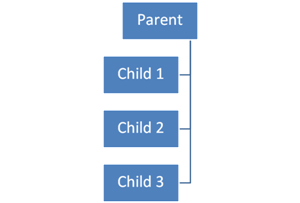 end example]r (Right)The branch style falls off the right.[Example:  Consider the following image as an example of a right hanging branch style: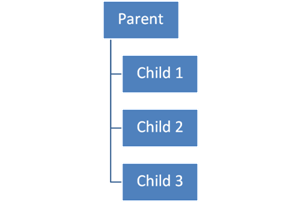 end example]std (Standard)The standard branch style is to be used.[Example:  Consider the following image as an example of a standard hanging branch style: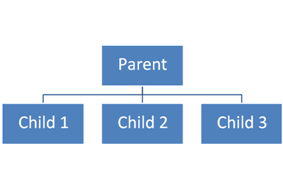 end example]Referenced ByhierBranch@val (§); ST_FunctionValue (§)